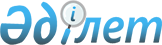 Успен ауданының елді мекендерінде салық салу объектісінің орналасуын ескеретін аймаққа бөлу коэффициенттерін бекіту туралыПавлодар облысы Успен ауданының әкімдігінің 2020 жылғы 30 қарашадағы № 307/11 қаулысы. Павлодар облысының Әділет департаментінде 2020 жылғы 9 желтоқсанда № 7085 болып тіркелді
      Қазақстан Республикасының 2017 жылғы 25 желтоқсандағы "Салық және бюджетке төленетін басқа да міндетті төлемдер туралы" (Салық кодексі) Кодексінің 529-бабының 6-тармағына, Қазақстан Республикасының 2001 жылғы 23 қаңтардағы "Қазақстан Республикасындағы жергілікті мемлекеттік басқару және өзін-өзі басқару туралы" Заңының 31-бабына сәйкес, Успен ауданының әкімдігі ҚАУЛЫ ЕТЕДІ:
      1. Успен ауданының елді мекендерінде салық салу объектісінің орналасуын ескеретін аймаққа бөлу коэффициенттері бекітілсін.
      2. Осы қаулының орындалуын бақылау аудан әкімінің жетекшілік ететін орынбасарына жүктелсін.
      3. Осы қаулы 2021 жылғы 1 қаңтардан бастап қолданысқа енгізіледі. Успен ауданының елді мекендерінде салық салу объектісінің
орналасуын ескеретін аймаққа бөлу коэффициенттері
					© 2012. Қазақстан Республикасы Әділет министрлігінің «Қазақстан Республикасының Заңнама және құқықтық ақпарат институты» ШЖҚ РМК
				
      Успен ауданының әкімі 

Н. Дычко

      "КЕЛІСІЛДІ"

      "Қазақстан Республикасы Қаржы 

      министрлігінің Мемлекеттік кірістер 

      комитеті Павлодар облысы бойынша 

      Мемлекеттік кірістер департаментінің 

      Успен ауданы бойынша Мемлекеттік 

      кірістер басқармасы" республикалық 

      мемлекеттік мекемесінің басшысы 

А. Каргасеков

      2020 жылғы "27" қараша
Успен ауданы әкімдігінің
2020 жылғы 30 қарашасы
№ 307/11 қаулысымен
бекітілген
Р/с №
Салық салу объектісінің орналасуы
Аймаққа бөлу коэффициенті
Успен ауылдық округі
Успен ауылдық округі
Успен ауылдық округі
1
Успен ауылы
1,85
2
Белоусов ауылы
1,5
3
Травян ауылы
1,25
Қоңырөзек ауылдық округі
Қоңырөзек ауылдық округі
Қоңырөзек ауылдық округі
4
Қоңырөзек ауылы
1,65
5
Дмитриев ауылы
1,3
6
Надаров ауылы
1,05
7
Вознесен ауылы
1,3
8
Чистополь ауылы
1,05
Новопокров ауылдық округі
Новопокров ауылдық округі
Новопокров ауылдық округі
9
Галицк ауылы
1,65
10
Новопокров ауылы
1,45
Қозыкеткен ауылдық округі
Қозыкеткен ауылдық округі
Қозыкеткен ауылдық округі
11
Қозыкеткен ауылы
1,5
12
Ковалев ауылы
1,5
Лозов ауылдық округі
Лозов ауылдық округі
Лозов ауылдық округі
13
Лозов ауылы
1,4
14
Богатырь ауылы
1,3
15
Қаратай ауылы
1,3
Ольгин ауылдық округі
Ольгин ауылдық округі
Ольгин ауылдық округі
16
Ольгин ауылы
1,4
17
Ольхов ауылы
1,05
18
Тимирязев ауылы
1,35
Равнополь ауылдық округі
Равнополь ауылдық округі
Равнополь ауылдық округі
19
Константинов ауылы
1,65
20
Равнополь ауылы
1,65
21
Таволжан ауылы
1,65